Прайс на каркасы, подлокотники и ножки из массива бука.1. Каркас SOFA 1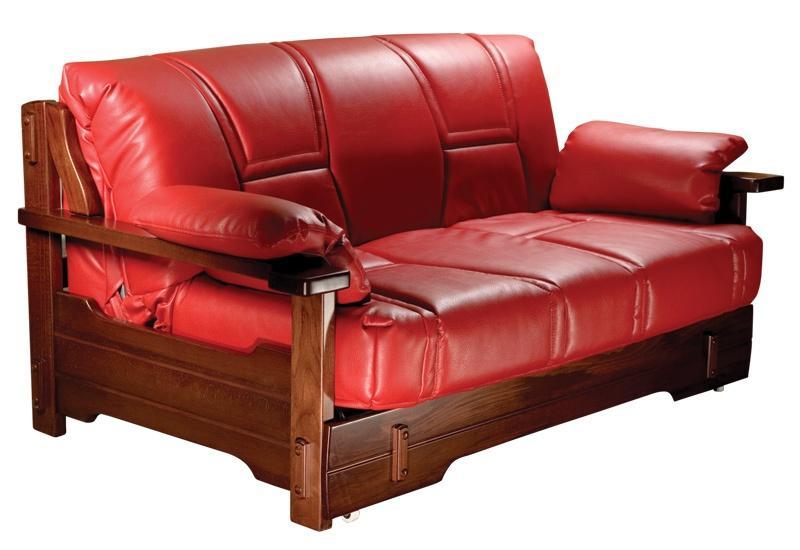 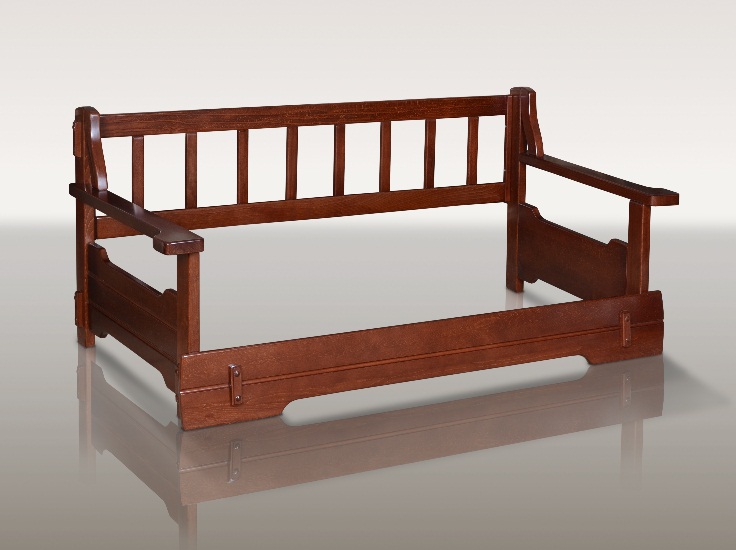 2. Каркас SOFA 2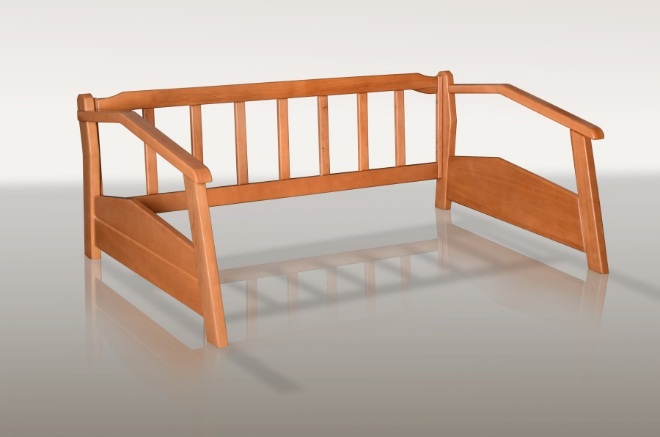 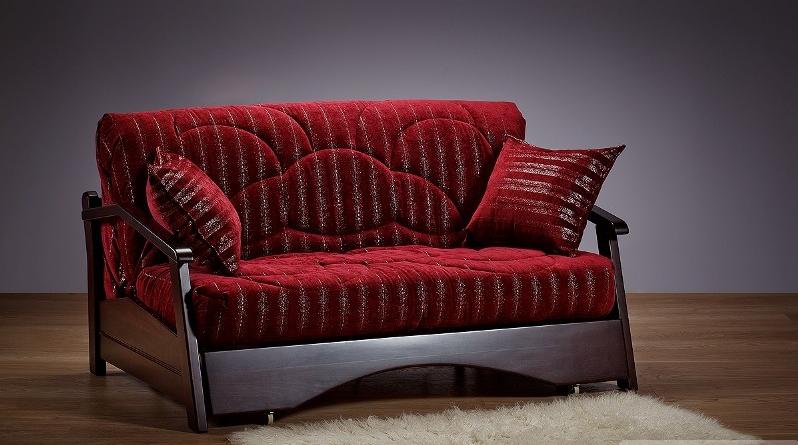 3. Каркас SOFA 3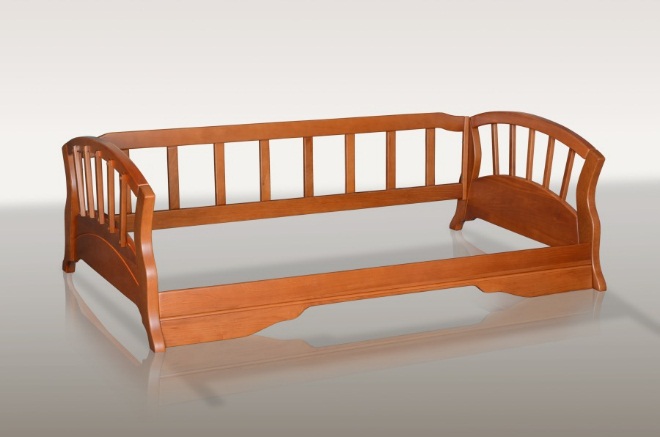 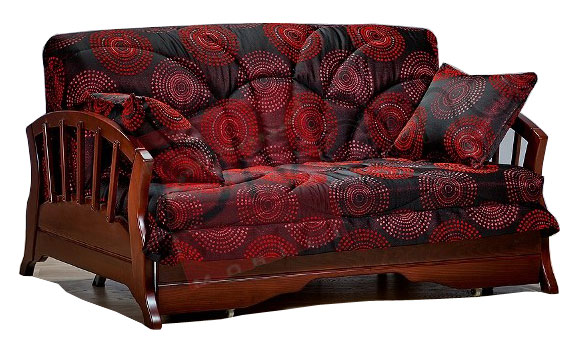 4. Каркас SOFA 4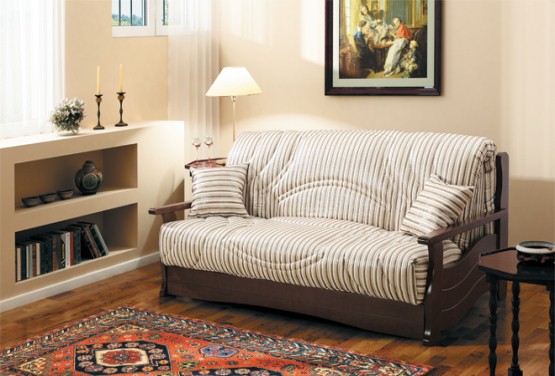 5. Каркас SOFA 5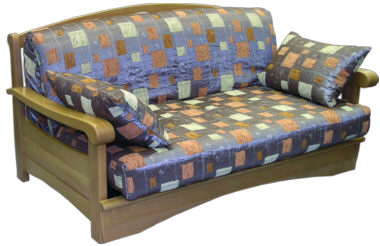 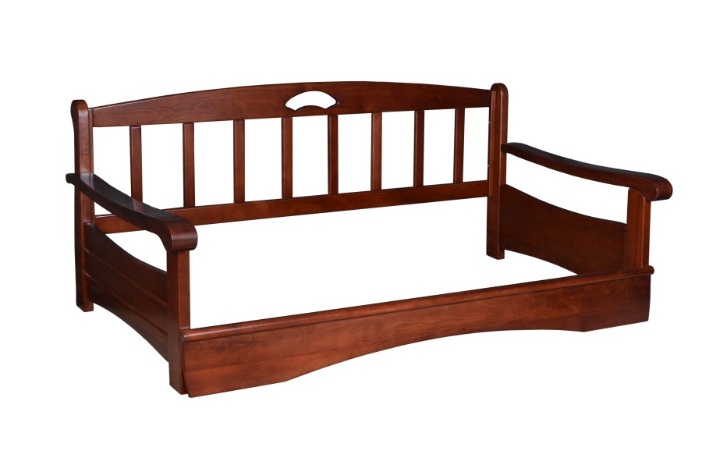 6. Каркас SOFA 6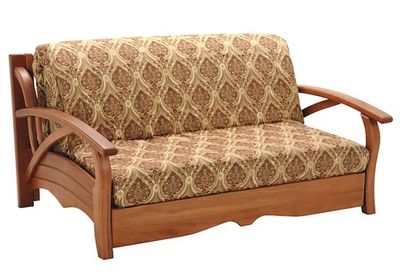 7. Каркас SOFA 7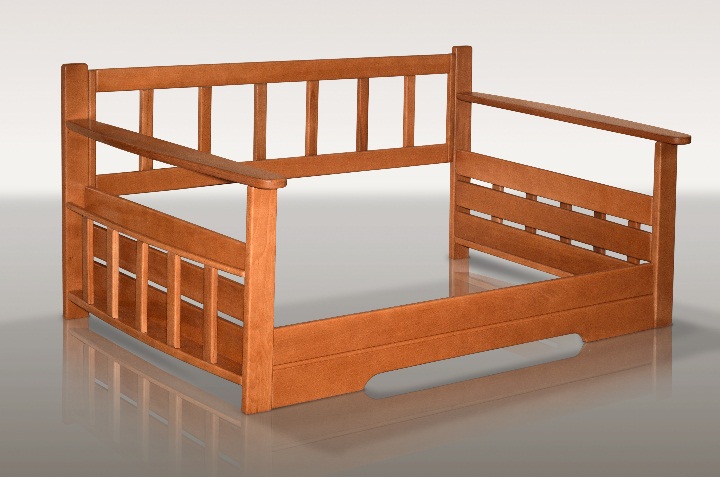 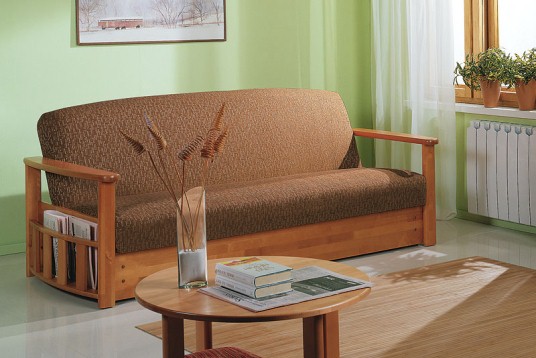 8. Каркас SOFA 8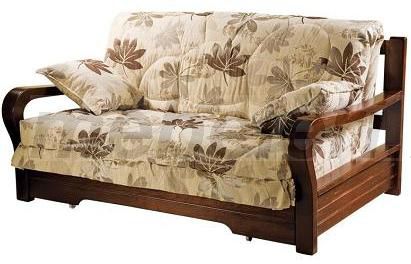 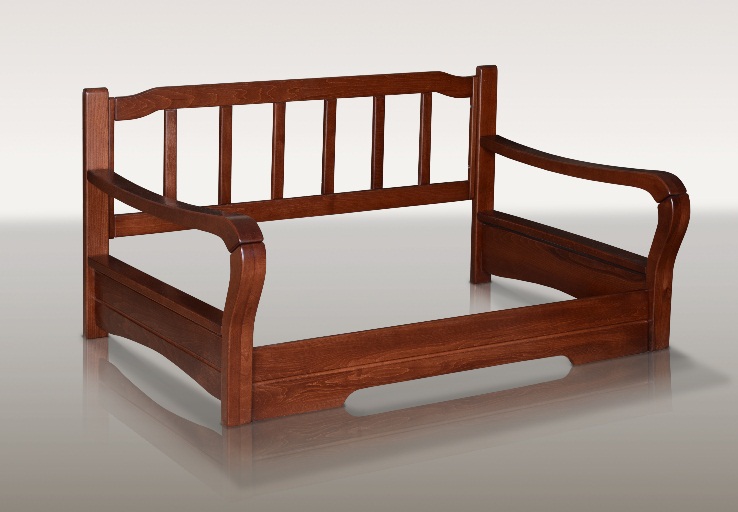 9. Каркас SOFA 9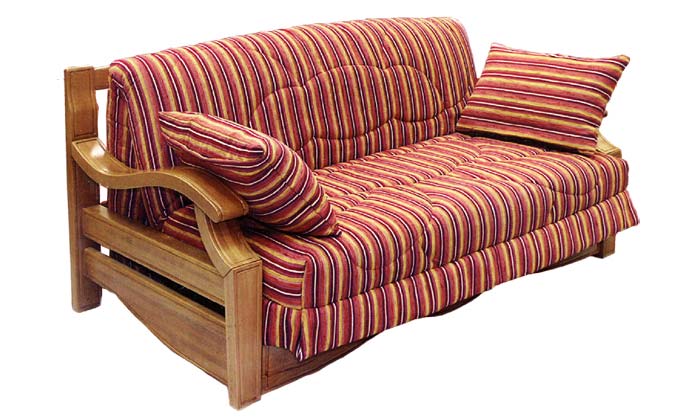 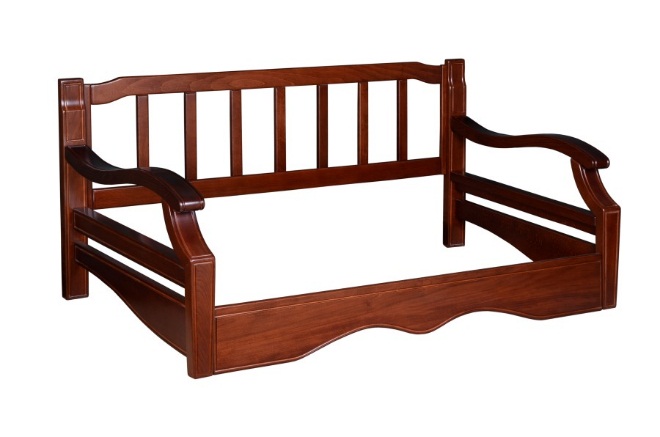 10. Каркас SOFA 10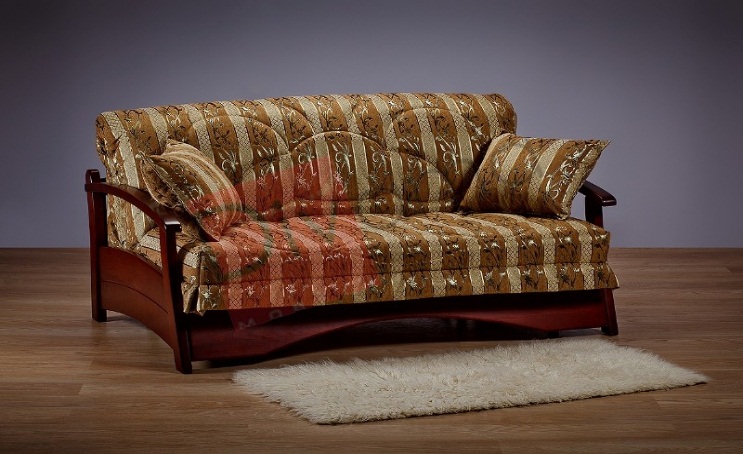 11. Каркас SOFA 11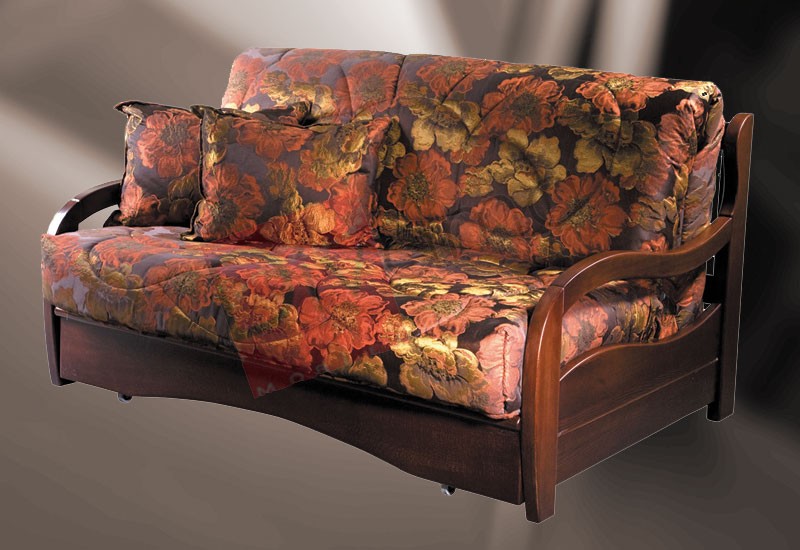 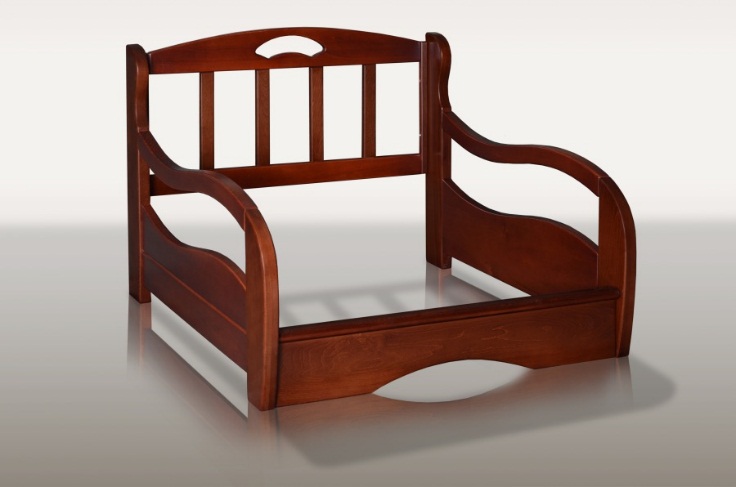 12. Каркас SOFA 12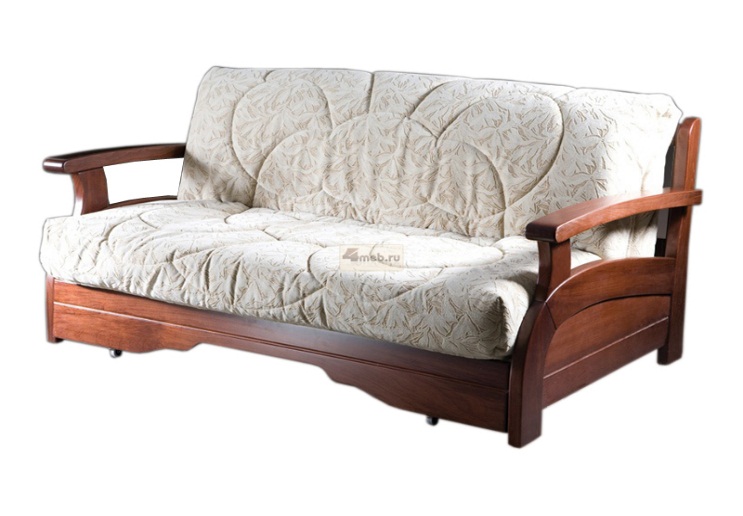 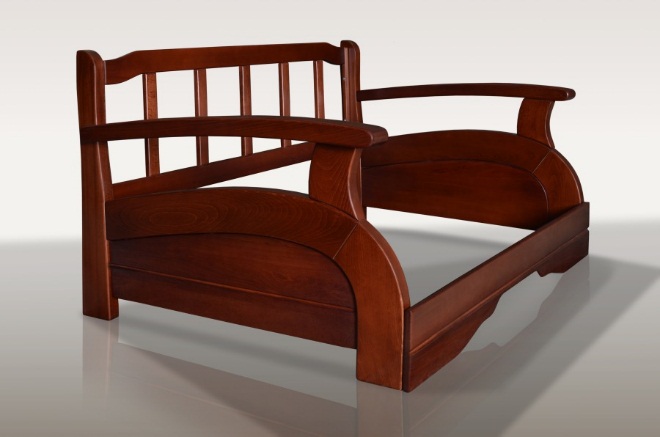 13. Каркас SOFA 13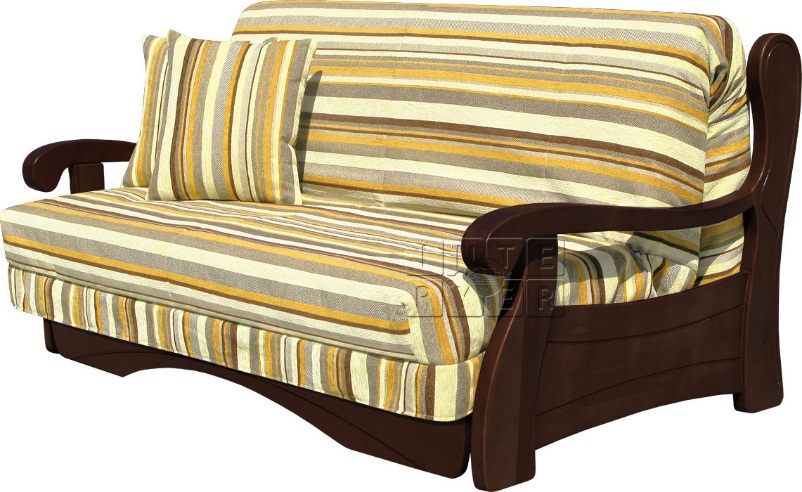 14. Каркас SOFA 14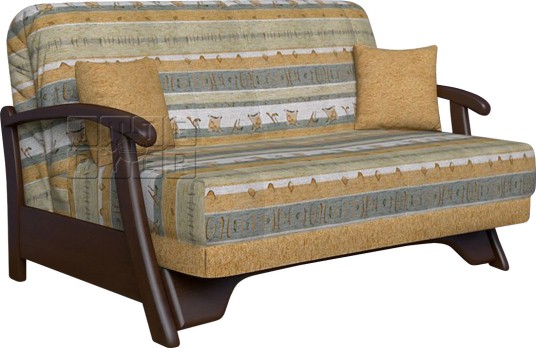 15. Каркас SOFA 15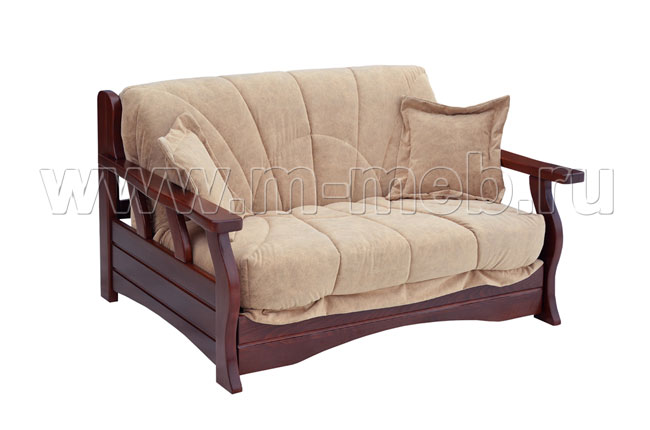 16. Подлокотник SOFA 16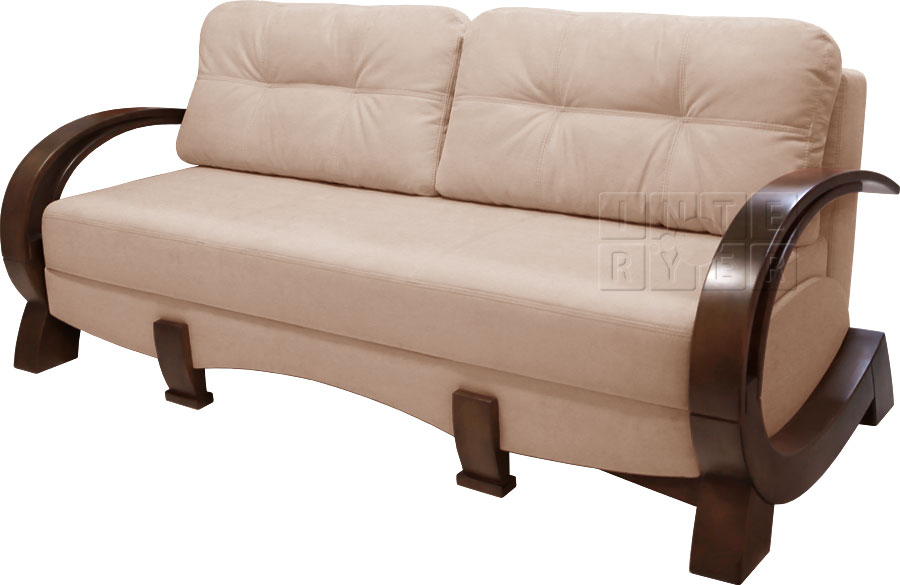 17. Подлокотник SOFA 17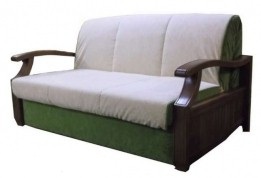 18. Подлокотник SOFA 18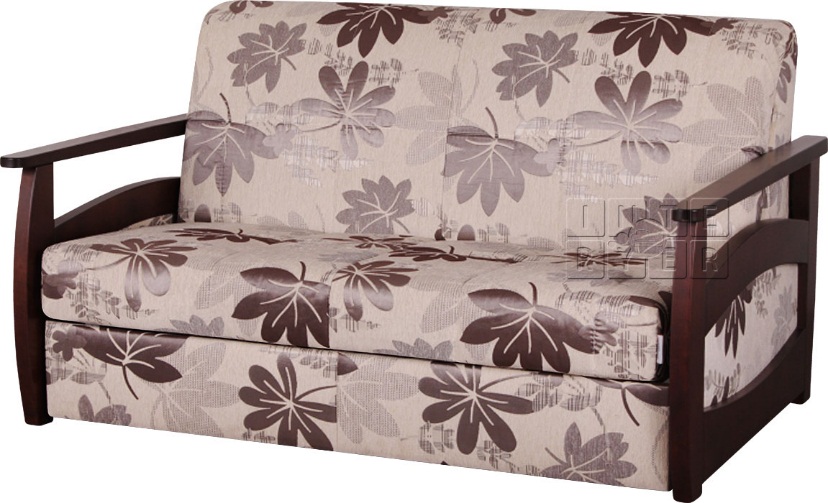 19. Подлокотник SOFA 19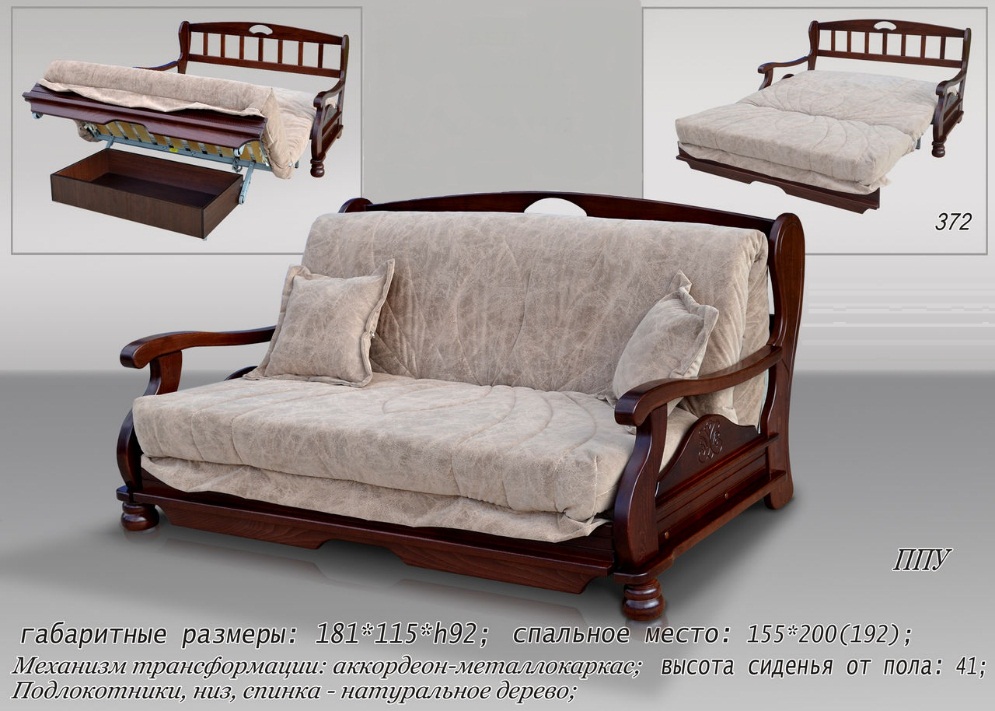 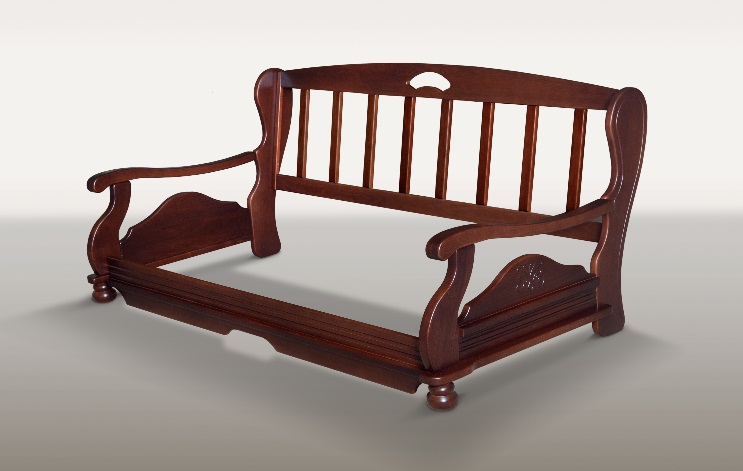 20. Подлокотник SOFA 20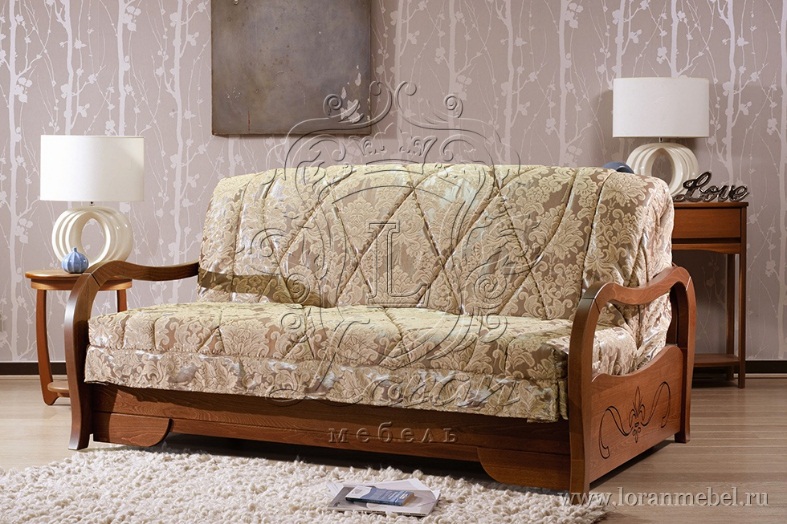 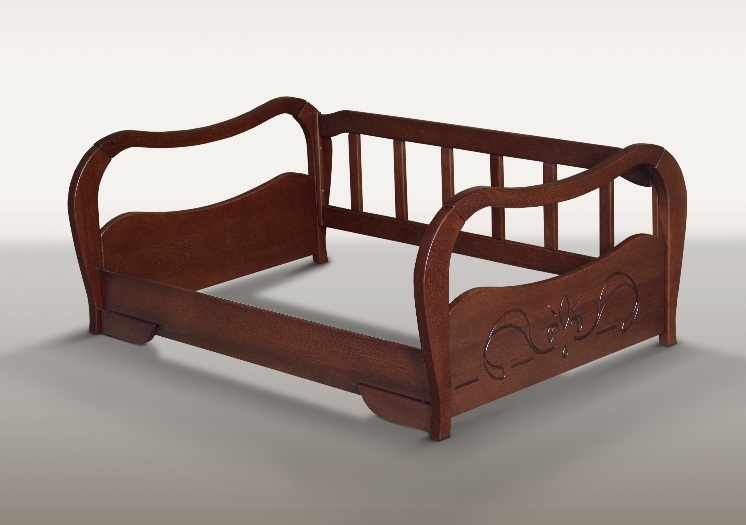 21. Подлокотник SOFA 21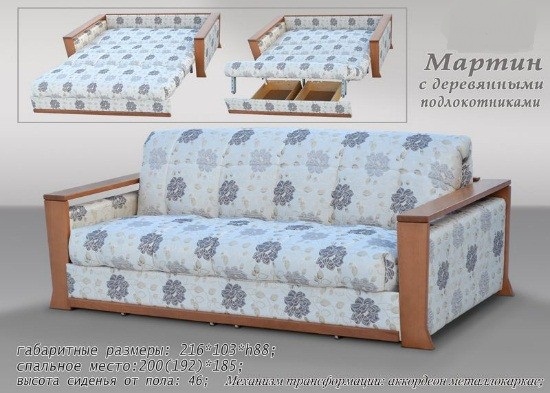 22. Подлокотник SOFA 22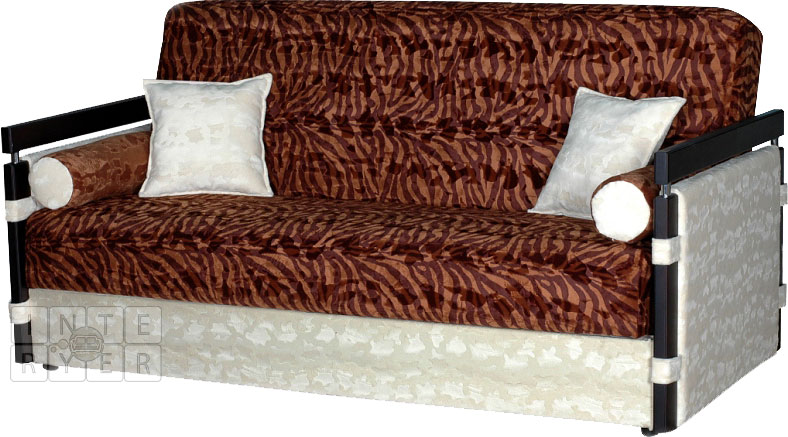 23. Подлокотник SOFA 23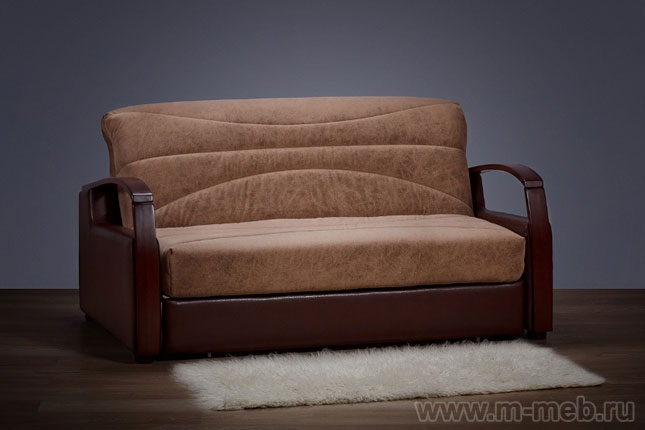 23. Подлокотник SOFA 24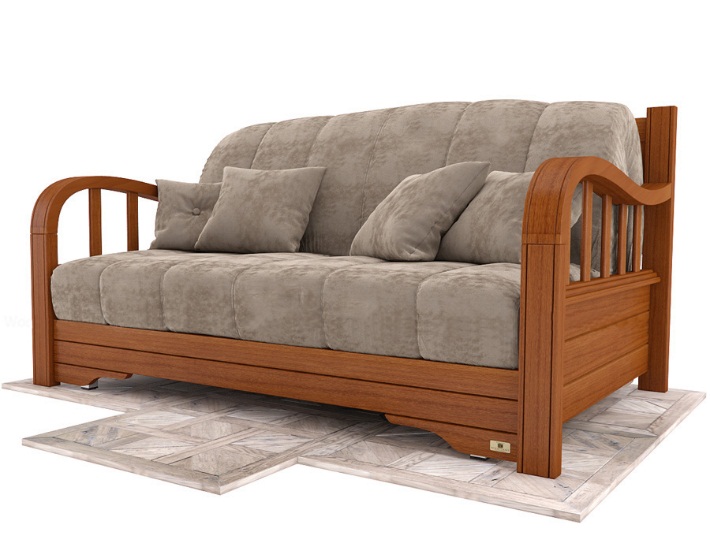 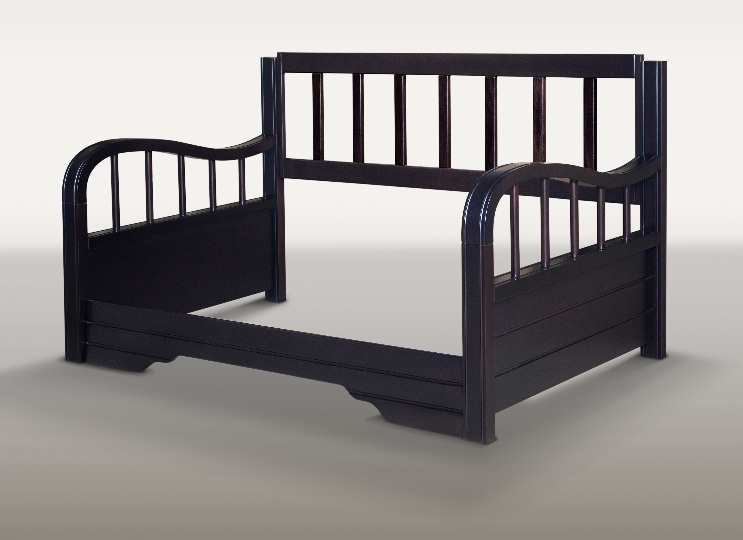 24. Ножки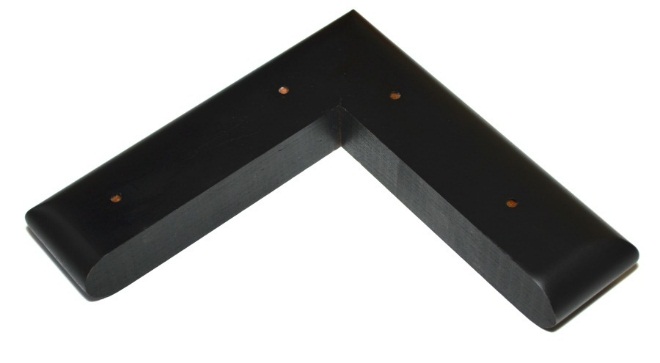 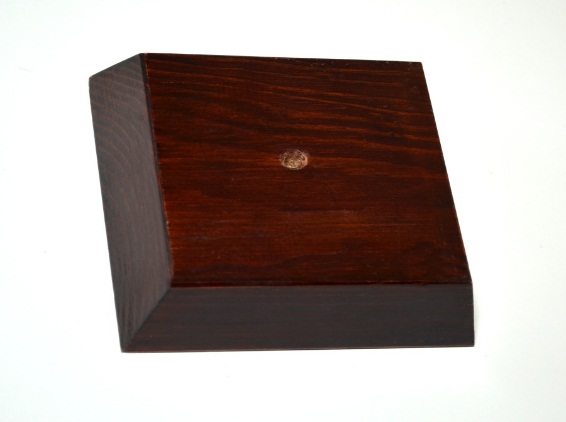 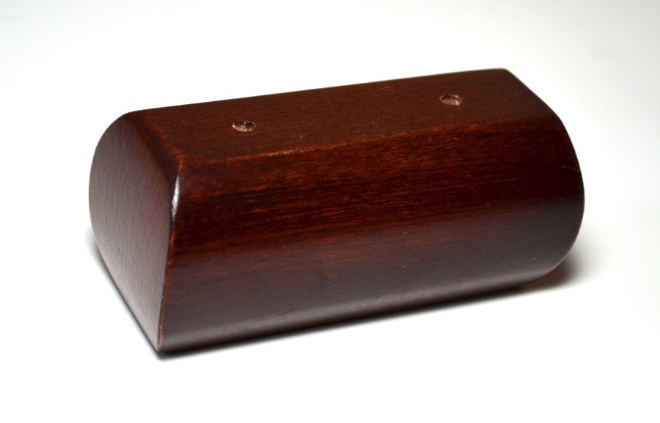 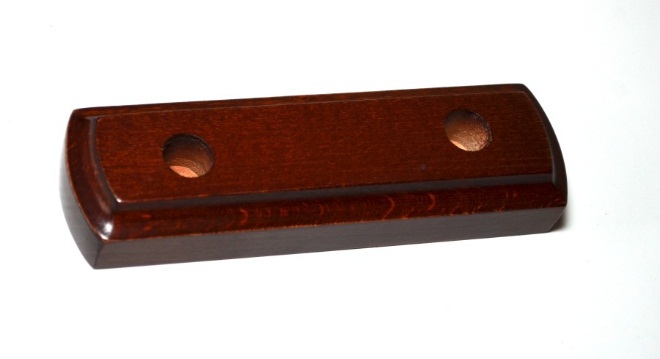 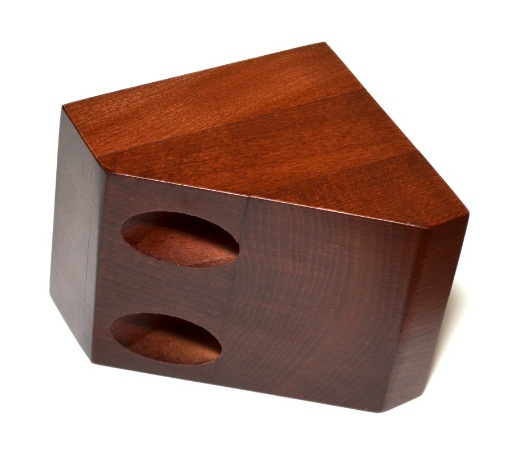 Изготовим продукцию по чертежам заказчика!Контакты:Фабрика Мебели «SOFA33» г. Владимир,е-mail: sofa.33@yandex.ru
т/ф: офис 8(4922)46-40-04;билайн: 8 (905)612-29-60 Олег Николаевичhttp://sofa33.nethouse.ru/ 
http://sofa.onsol.ru/Длина, мм7009001 2001 4001 5501 800Цена, руб.150001510015200153001540015500Длина, мм7009001 2001 4001 5501 800Цена, руб.135001360013700138001390014000Длина, мм7009001 2001 4001 5501 800Цена, руб.150001510015200153001540015500Длина, мм7009001 2001 4001 5501 800Цена, руб.155001560015700158001590016000Длина, мм7009001 2001 4001 5501 800Цена, руб.150001510015200153001540015500Длина, мм7009001 2001 4001 5501 800Цена, руб.155001560015700158001590016000Длина, мм7009001 2001 4001 5501 800Цена, руб.150001510015200153001540015500Длина, мм7009001 2001 4001 5501 800Цена, руб.150001510015200153001540015500Длина, мм7009001 2001 4001 5501 800Цена, руб.165001660016700168001690017000Длина, мм7009001 2001 4001 5501 800Цена, руб.135001360013700138001390014000Длина, мм7009001 2001 4001 5501 800Цена, руб.145001460014700148001490015000Длина, мм7009001 2001 4001 5501 800Цена, руб.155001560015700158001590016000Длина, мм7009001 2001 4001 5501 800Цена, руб.165001660016700168001690017000Длина, мм7009001 2001 4001 5501 800Цена, руб.130001310013200133001340013500Длина, мм7009001 2001 4001 5501 800Цена, руб.155001560015700158001590016000Цена, руб.14000Длина, мм7009001 2001 4001 5501 800Цена, руб.140001410014200143001440014500Цена, руб.13 000Длина, мм7009001 2001 4001 5501 800Цена, руб.165001660016700168001690017000Длина, мм7009001 2001 4001 5501 800Цена, руб.155001560015700158001590016000Длина, мм7009001 2001 4001 5501 800Цена, руб.115001160011700118001190012000Цена, руб.8 500Цена, руб.8 500